Муниципальное автономное дошкольное образовательное учреждение«Детский сад открытий и изобретений «Эврика» г. Перми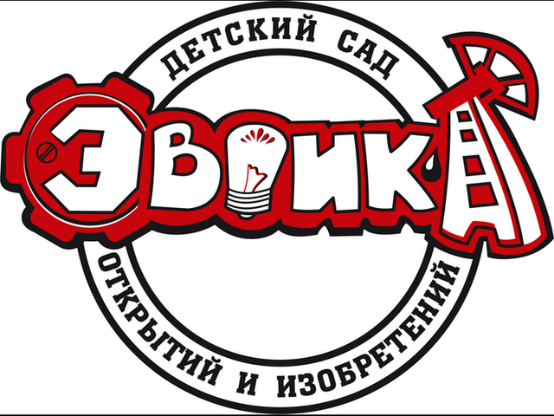 Программакраткосрочной образовательной практикидля детей 6-7 лет и их родителейпо подготовке к сдаче первой ступени нормативов ГТО«Прыжки в длину»          Автор-разработчик          Инструктор по физкультуре          Башкина Ольга Валентиновна	Пермь,2022 г.Аннотация для родителей: Упражнения в прыжках положительно влияют на организм ребенка: укрепляют мышцы и связки нижних конечностей, совершенствуют координацию движений, развивают ловкость и смелость. Прыжок в длину включен в нормативы по выбору при сдаче ГТО первой ступени для детей 6-8 лет и требует индивидуального подхода при технике обучения этому виду прыжка.Цель: знакомство детей с правильной техникой выполнения прыжка в длину с места, приобретение определенного навыка прыжков с учетом показателей нормативов при сдаче ГТО первой ступени.Количество занятий: 2Количество детей: 8 человекВозраст детей: 6-7 летПеречень материалов и оборудования: Предполагаемые результатыУмение прыгать с места на предполагаемое расстояние.Тематический   планприложениеАлгоритм выполнения прыжка в длину с места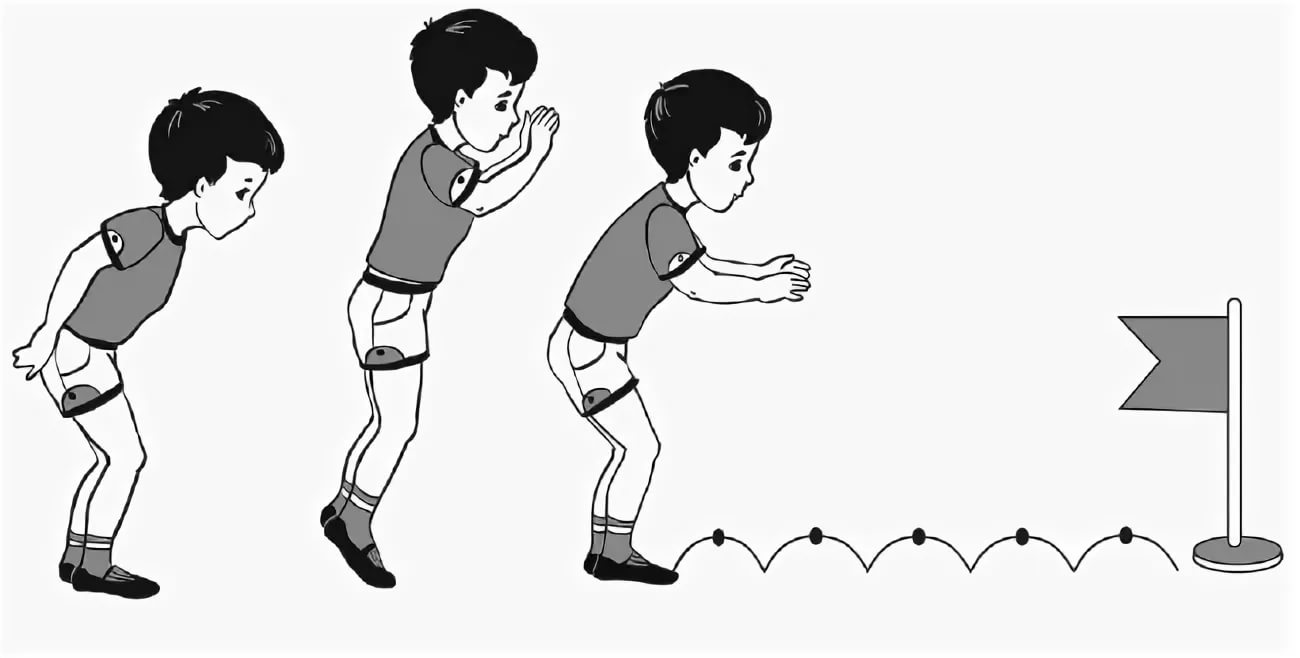 ТЕХНИКА ВЫПОЛНЕНИЯ ПРЫЖКА С МЕСТА В ДЛИНУ.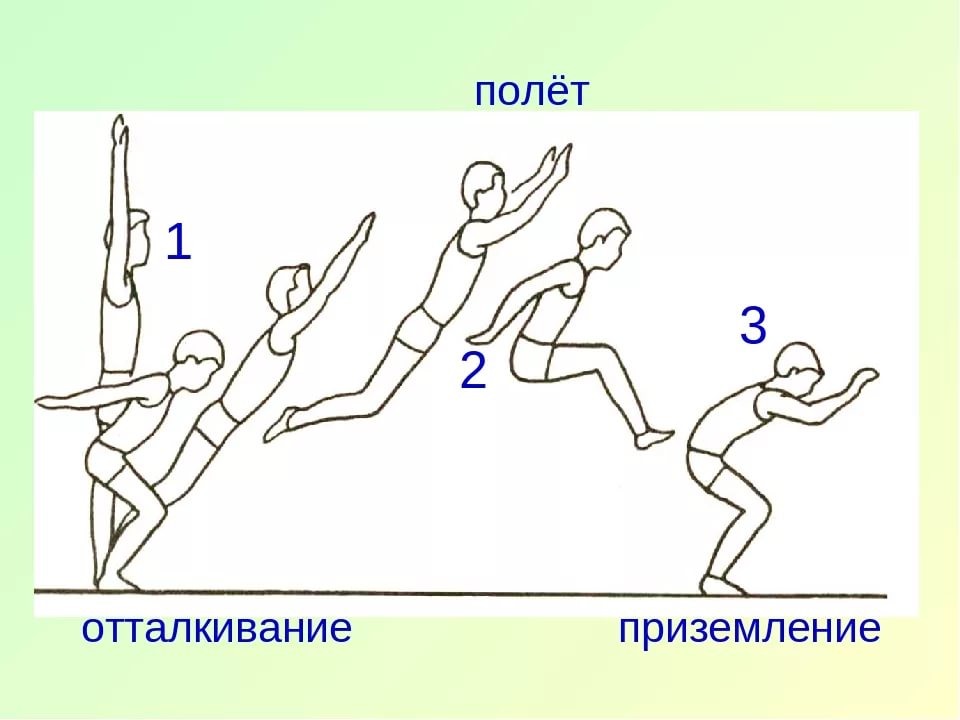 Принято на педагогическом советеМАДОУ «Эврика» г. ПермиПротокол №          от                       г.Утверждено:заведующим МАДОУ «Эврика» г. ПермиО.В. Провковойот           №Тема встречиЗадачи встречиСодержание 1«Знакомство с техникой выполнения прыжка в длину с места»Учить детей мягко приземляться на полусогнутые ноги; сочетая отталкивание с резким взмахом рук; поддерживать равновесие при приземлении, вынося руки вперёд.Упражнения разминки; прыжок через «ручеек» с постепенным увеличением его ширины до 60—70 см; прыжки с продвижением вперед, «как лягушки» (4—6 подряд). Прыжки на двух ногах через скакалку, на одной ноге через скакалку, с выбрасыванием одной ноги вперед, другая сзади.Знакомство с правильной техникой выполнения прыжка; исходное положение перед прыжком — «старт пловца». Отталкивание обеими ногами с одновременным взмахом рук вперед— вверх. В полете ноги сгибаются в коленях и выносятся вперед. Во время приземления ребенок приседает и выносит руки вперед—в стороны, обеспечивая, таким образом, мягкое и устойчивое приземление.Игры с прыжками. «Позвони в колокольчик», «Волчий ров», и др…2«Закрепление правильного выполнения техники прыжка в длину с места» Учить детей рассчитывать точность приземления в определённое место; группировать в полёте и выбрасывать вперёд ноги; соизмерять силу толчка с расстоянием, которое надо преодолетьУпражнения разминки: Броски мяча одной рукой из-за головы через плечо в вертикальную и горизонтальную цели с места и с разбега.  Броски мяча на дальность и заданное расстояние. Игры: «Играй, играй, мяч не теряй»; «Гонка мячей» по кругу «Самый меткий»; «Мяч в корзину»; «Попади в обруч».